UNIVERSITETI I PRISHTINËS 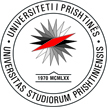 “HASAN PRISHTINA”FAKULTETI I SHKENCAVE MATEMATIKE NATYRORERr. Eqrem Çabej, 10000 Prishtinë, Republika e KosovësTel: +381-38-249-873  E-mail: fshmn@uni-pr.edu  www.uni-pr.eduDekanati i FSHMN-së	                                            	                        Prishtinë,   06.12.2021                                             N J O F T I M                  Për zgjatje të afatit për paraqitje dhe mbrojtje të temës së diplomës I  -  Njoftohen të gjithë studentët e nivelit të studimeve bachelor, master dhe doktoratë, lidhur me zgjatjen e afatit për paraqitjen e temës së diplomës deri me 17.12.2021, në ora 16:00, për afatin e nëntorit të vitit akademik 2021/2022.II – Afati për mbrojtja e temës së diplomës për nivelin e studimeve bachelor, do zgjatet deri me datën 24.12.2021. III – Mbrojtja e temës së diplomës në nivelin e studimeve bachelor, nuk mund të behet pa kaluar së paku 7 ditë nga data e dhënies së provimit të fundit. IV- Paraqitja dhe mbrojta e temës së diplomës për studentët e nivelit të studimeve master, behet pas mbledhjes së Këshillit të Fakultetit. Komisioni për mbrojtje ka obligim të organizoj mbrojtjen publike, së paku 7 ditë prej datës kur i merr vendimet e këshillit.                                                                                              Dekanati i FSHMN-së